\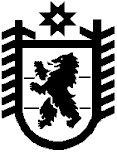 Республика КарелияKarjalan Tazavaldu Администрация Пряжинского национального муниципального районаPriäžän kanzallizen piirin hallindoПОСТАНОВЛЕНИЕ«    » декабря 2023 г.                                                                    № пгт ПряжаPriazan kylaОб утверждении состава комиссии по предупреждению и ликвидации чрезвычайных ситуаций и обеспечению пожарной безопасности Пряжинского национального муниципального района	В целях предупреждения возникновения и ликвидации последствий чрезвычайных ситуаций на территории Пряжинского национального муниципального района	администрация Пряжинского национального муниципального районаП О С Т А Н О В Л Я Е Т:	1. Образовать комиссию по предупреждению и ликвидации чрезвычайных ситуаций и обеспечению пожарной безопасности и утвердить её состав согласно  приложению.	2. Признать утратившим силу постановление администрации Пряжинского национального муниципального района от 20 июня 2023 года №267 «О внесении изменения в состав комиссии по предупреждению и ликвидации чрезвычайных ситуаций и обеспечению пожарной безопасности Пряжинского национального муниципального района».3. Настоящее постановление разместить на официальном сайте администрации Пряжинского национального муниципального района в сети Интернет.И.о. Главы администрации                                                            О.М. Гаврош                                   Приложение № 1к постановлению администрации Пряжинского национального муниципального районаот «     » декабря 2023 года № _____Состав комиссии	Пряжинского национального муниципального района по предупреждению и ликвидации чрезвычайных ситуаций и обеспечению пожарной безопасности (далее - КЧСиОПБ):Гаврош  Оксана  Михайловна   -  Председатель КЧСиОПБ,                                                   И.о. Главы администрации Пряжинского национального муниципального района; Тарасов Александр                    - заместитель председателя КЧСиОПБ, Анатольевич                              заместитель Главы администрации                                                      Пряжинского национального муниципального района;Никифорова Вера Леонидовна - секретарь КЧСиОПБ, начальник отдела                                                    по МР, ГОиЧС администрации Пряжинского национального муниципального района.Члены комиссии:Буевич Дмитрий Анатольевич - глава Пряжинского городского поселения -  глава Пряжинского национального муниципального района; Ореханов Андрей Иванович     - глава Эссойльского сельского поселения;Пономарева Любовь                   - глава Крошнозерского сельского поселения;Николаевна Силакова Наталья Евгеньевна   - глава Чалнинского сельского поселения;Чугай Александр Георгиевич    -  глава Ведлозерского сельского поселения;Коренной Олег Владимирович - глава Матросского сельского поселения;Шпакова Александра                 - глава Святозерского сельского поселения;Александровна Денисенко  Игорь  Иванович            - директор МКУ «ЕДДС» Пряжинского района;Иванов Анатолий Иванович  - начальник ГУ РК «ОПС по Пряжинскому району» (по согласованию);Рябцов Роман Михайлович   - начальник ОМВД России по Пряжинскому району (по согласованию); Луполов Николай                                         - специалист I категории отдела по МР, ГОиЧС Николаевич                                                                          администрации Пряжинского национального                                                   муниципального района;Нестеров Вадим Анатольевич - старший государственный инспектор Центра ГИМС по Пряжинскому району (по согласованию); Павлов Сергей Юрьевич  - начальник ОНДиПР по Пряжинскому и Суоярвскому районам (по согласованию); Иванов  Михаил  Сергеевич      - начальник ГКУ РК «Пряжинское центральное лесничество» (по согласованию); Рябова Валентина Фатуловна  - главный врач ГБУЗ РК «Пряжинская ЦРБ» (по согласованию);Никифорова Диана                   - директор МУП «Пряжинское КУМИ» Николаевна                               (по согласованию). 